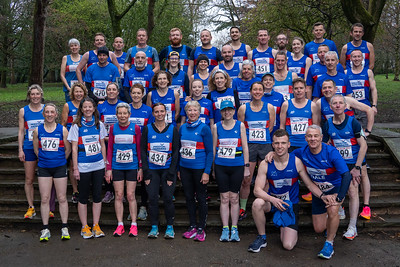 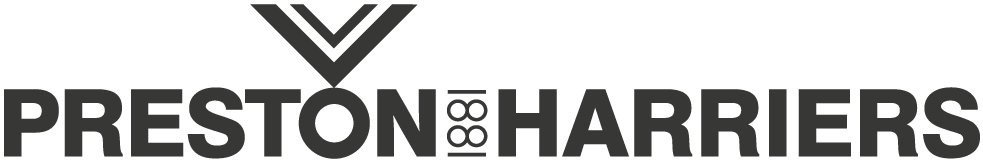 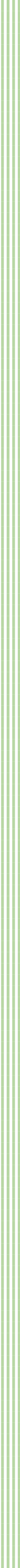 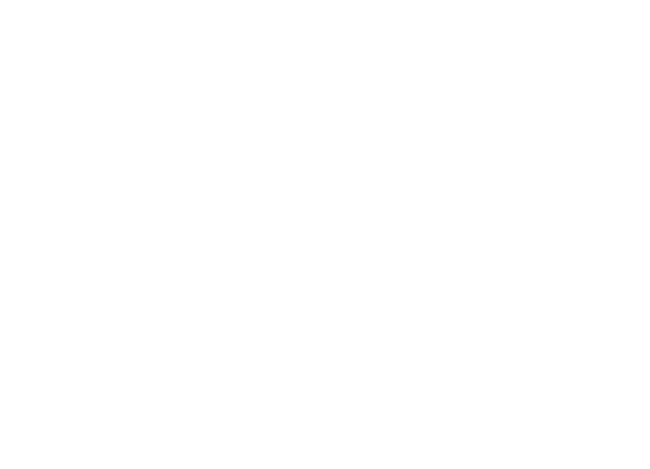 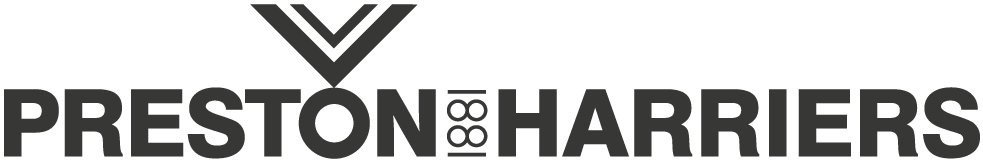 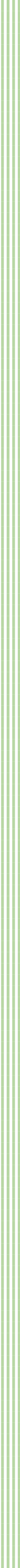 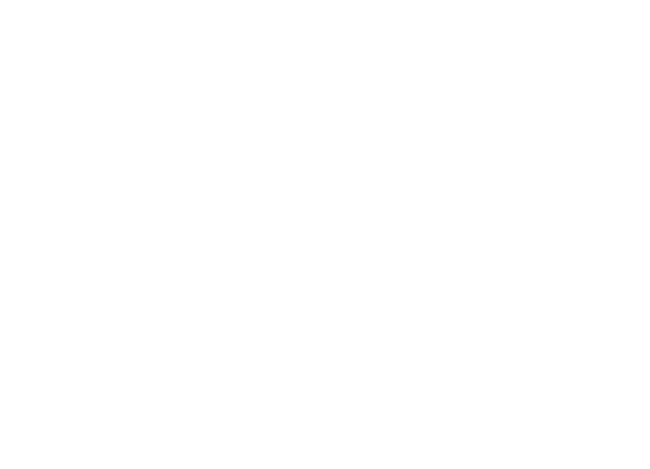 Championship 2023 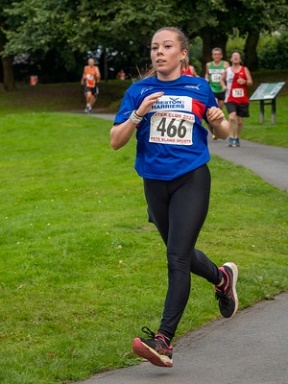 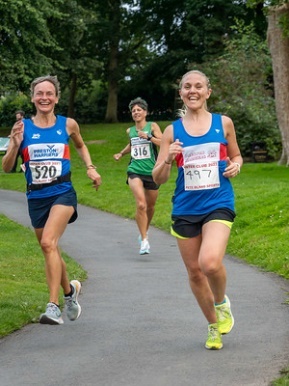 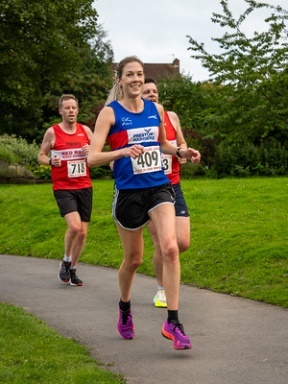 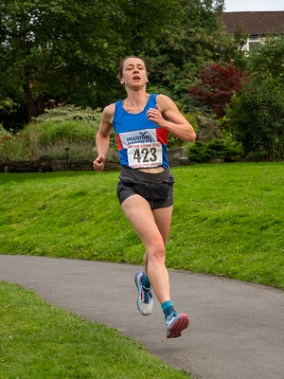 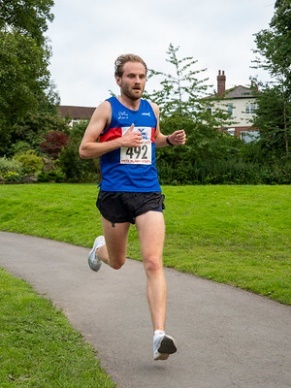 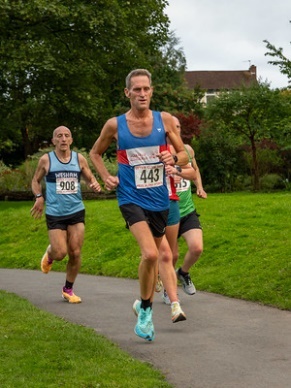 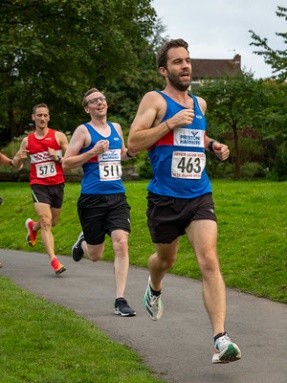 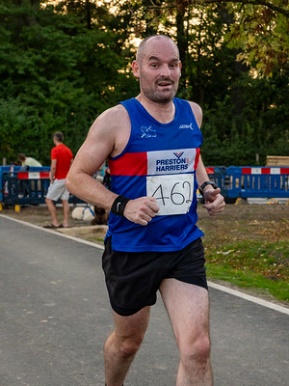  Preston Harriers at Interclub2023 saw the latest edition of the club championship with Sam Evans and Cathy Flitcroft once again being crowned king and queen of the roads. The 2024 format follows the same pattern as the 2023 championships.Races included offer the usual mix of fast competitive, hilly challenging and small local events to allow runners to plot their way to success by playing to their individual strengths. There are 15 races in the championship with runners needing to run one race under each of the 5k, 10k, and 10 mile categories and three interclub races (excluding Preston) to achieve an overall league finish, potentially getting their hands on a trophy and place in harriers’ history.Age category titles are also up for grabs for vet-40, vet-50 and vet-60+ runners, with vet-60 runners not required to run the 10-mile distance in order to win their category. Prizes and points scoring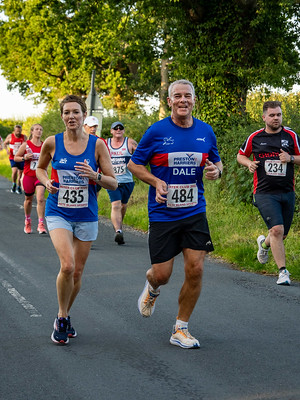 Heidi and Dale Wallis at the Wesham Inter Club 2023 In the open male and female categories prizes will be awards to the top three scoring runners, who have completed the required number of races, whilst in the vet-40, vet-50 and vet-60+ categories only the highest scoring runner will receive a prize. The following points scoring system will be used; 1st 52pts, 2nd 50pts, 3rd 48pts, 4th 47pts, to 50th & below 1pt. In the event of an end of season tie, the winner, will be determined by whoever has scored the most points, across their best three interclub races. Should this still result in a tie, then the winner will be the runner with the lowest total time across their seven highest scoring performances. Fixtures calendar5k The 5k race is the road equivalent of the 5000 metres and the shortest of the common long distance races. It is a great place to start road racing and free weekly 5k parkruns are available across the globe for those wishing to learn the distance. 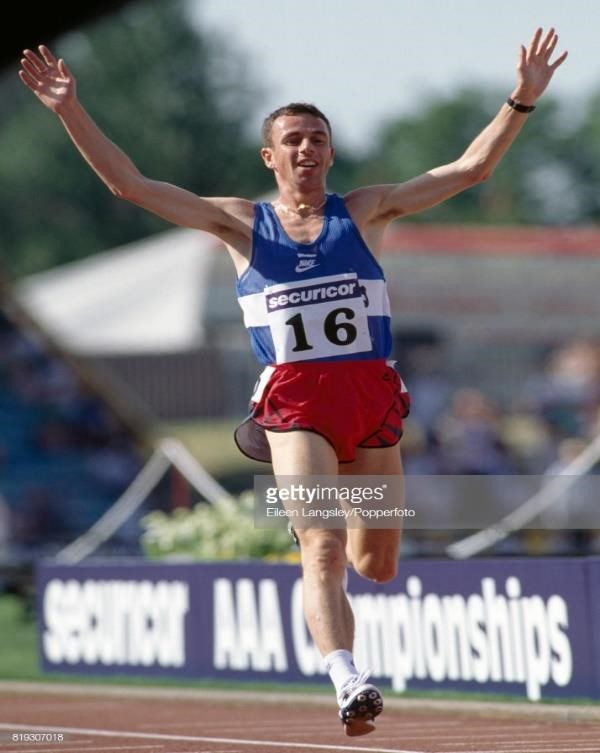 The club road records are 13:42 for men, set by John Nuttall in 1995 and 15:45 for women, set by Helen Clitheroe in 2010.  John Nuttall of Great Britain celebrates winning the men's 5000 metres competition during the AAA Championships in Birmingham, circa 1996. (Photo by Eileen Langsley/Popperfoto/Getty Images) 10k The 10k is the road equivalent of the 10,000 meters.  It is a very popular distance and most weekends you will find a race to do somewhere.  The harrier's men’s record currently stands at 29:24 and was set by Patrick Dever in 2018. While the women’s record stands at 31:45 and is held by Helen Clitheroe since 2011.  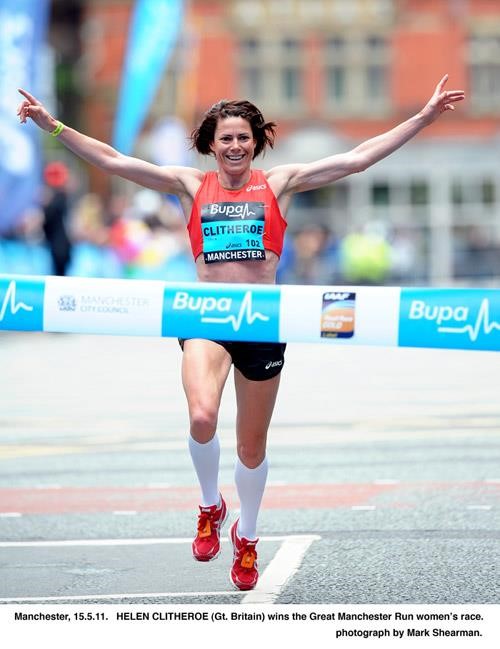 Helen Clitheroe winning the women’s Great  Manchester 10k 2011, Photo by Mark Shearman The 10 mile The 10 mile is a classic race distance, that is often overlooked by many runners and is perhaps not as popular as it should be. It is the ideal distance for those looking to move up to the half marathon from the 10k and those working on improving their time over the half.  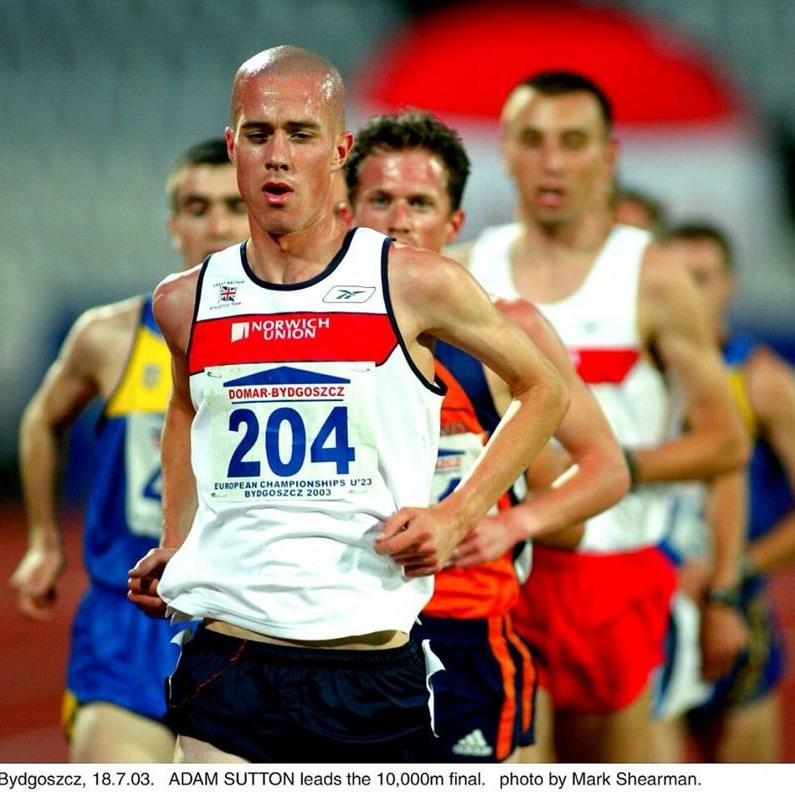 Harriers men’s record is 48:05 set by Adam Sutton in 2006, whilst the women’s record currently stands at 58:18 and has been held by Helen Clitheroe since 2015. Adam Sutton competing for team GB in the 10,000 at the 2003 U23 European championships. Photo by Mark Shearman.  In addition to the road championship series, the club also has a 10 mile championship race incorporated into the Preston 10 mile, held each November since 1982.Interclub The Interclub road races series is where Preston Harriers competes against six clubs from the mid-Lancashire area over distances between 4 and 5 miles. For the road championship, all runners must complete at least three interclub races, excluding the Preston Harriers hosted event.The road championship qualifying fixtures for 2024 are as follows; Blackpool April 10th 	 Lytham May 9thThornton June 25th 	 Wesham July 22nd 	 Chorley August 14th 	 Red Rose September 4th 2023 saw Preston take the Ladies Open team prize with an outstanding squad performance, their last win in this category being in 2012!In addition the Vets Over 40 and Over 50 also took the relevant team prizes!Hall of fame  The men’s open championship 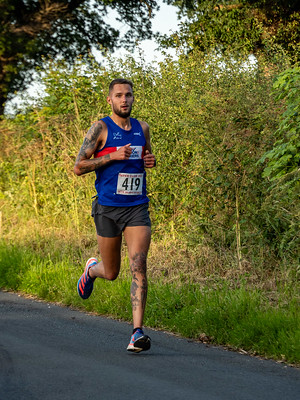 The current men’s open launched in 1985 and has been won by 19 difference athletes, Geoff Orritt holds the records for the most wins (5) and longest winning streak (4 years).  The women’s open championship  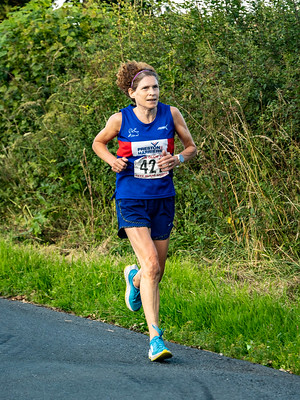 2023 champion Cathy Flitcroft The women’s open championship has been won by 13 different athletes, with Philippa Walsh and Dorothy Parks sharing the record for the most wins (5) and Dorothy holding the record for longest winning streak (3).  Vet- 40 championships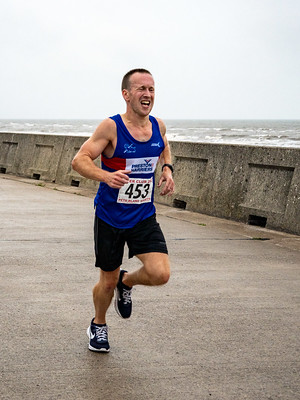 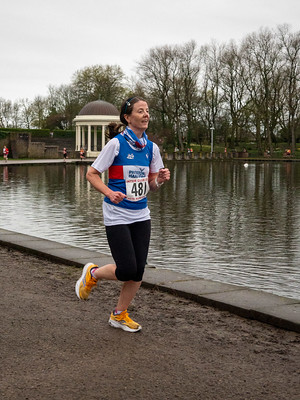 2023 winners Julie Tyrer and Stuart NixonFor male and female vet-40 category can be a competitive one, with the different titles changing several times. Rob Affleck and Andy Whaley are the most successful male athletes in this category with 3 wins each, whilst Julie Tyrer is the most successful female athlete with 4 wins.   Vet- 50 championships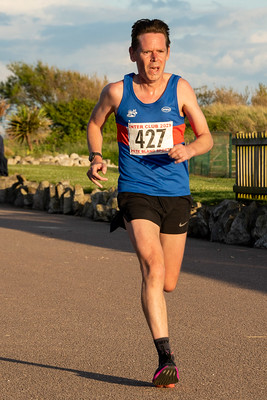  2023 winners Steve Hallas and Cathy Flitcroft Sue Wickham has dominated the women’s vet-50 category with five back-to-back wins between 2014 and 2018. In male category its Peter Cowling who has been the standout performer with four back-to-back wins between 2014 and 2017.  With Steve Hallas being new to this age category can he challenge Peters performance in the years to come?Vet-60 championships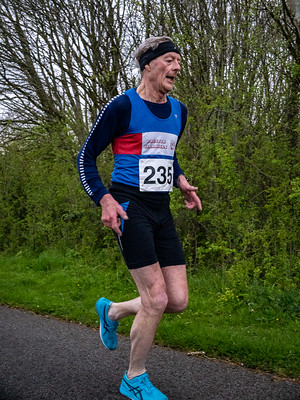                         2023 winner Kevin HeskethJudith Deakin has dominated the women’s the women’s vet-60 category with six championship wins, including a five-year winning streak between 2008 and 2012. In the male category, Alan Appleby has been champion three times.JanuaryFebruaryMarchAprilMayJuneJulyAugustSeptember5k1 to countWigan Festival 5k 17thLancaster Power of 5k 3rdMid Cheshire 23rdInterclub3 to countBlackpool 10thLytham 9thThornton 25thWesham 22ndChorley 14thRed Rose 4th10k1 to countHale 10k 18thNew Longton 10k 3rdCatforth 10k 23rd10 mile1 to countMorecambe 10 mile 21stCaldervale 10 mile 29thRiverside Lancaster 10 mile 1stNotable other fixtures during this period:CROSS COUNTRYCounty Champs – 6th JanMid Lancs – 13th JanMid Lancs – 10th FebNorthern Champs – 27th JanROAD RELAYS6/12 stage – 23rd MarchNorthern – 6th AprilTRACK AND FIELDLancs Champs – 11-12 MayNorthern League – 18th MayNorthern League – 15th JuneNorthern League – 14th JulyNorthern League – 17th AugFELL RELAYSCalderdale Relays – 18/19 MayWigan 5kPart of Wigan Festival of Running – out and back course March 17thLancaster, Power of 5kFast 3 Laps, no tight corners, no road crossings.May 3rdMid Cheshire 5kFast course, competitive raceAugust 23rd     Hale 10kRun on closed roads. Starts in Hale before heading out on country lanes. Great early season race.Feb 18thNew Longton 10kLocal race along country lanes with a slight incline in the second halfMarch 3rdCatforth 10k2 laps on country roads, great local raceJune 23rdMorecambe 10 milerOut and back course from the café to Morecambe prom and backJan 21stCaldervale Good Friday 10 milerHilly challenging courseMarch 29thRiverside 10 milerFlat and fastSeptember 1stYearMens Open Ladies Open Male vet 40 Ladies F40 Vet 50Vet 602023BWFACPrestonPrestonBWFACPrestonRed Rose2022BWFACLythamBWFACLythamPrestonRed Rose2019PrestonLythamPrestonBWFACPrestonRed Rose2018PrestonLythamPrestonLythamPrestonWesham2017PrestonLythamWeshamPrestonRed RoseRed Rose2016PrestonWeshamWeshamPrestonRed RoseRed Rose2015PrestonBWFACPreston-Red RoseBWFAC2014PrestonBWFACPreston-PrestonWesham2013PrestonWeshamPreston-PrestonWesham2012PrestonPrestonPreston-WeshamWesham2011PrestonBWFACPreston-WeshamWesham2010PrestonBWFACPreston-WeshamWesham2009PrestonBWFACPreston-WeshamRed Rose2008PrestonBWFACPreston-WeshamBWFAC2007BWFACBWFACBWFAC-WeshamBWFAC2006PrestonPrestonNorth Fylde-WeshamWesham2005North FyldeNorth FyldeNorth Fylde-Wesham-2004WeshamNorth FyldeWesham---2003North FyldeBWFACNorth Fylde---2002PrestonPrestonNorth Fylde---2001North FyldeNorth FyldeNorth Fylde---2000North FyldeNorth FyldeNorth Fylde---1985 Simon Harris1998 David Simpson2013 Rob Affleck1987 Geoff Orritt1999 Stephen Clayton2014 Rob Affleck1988 B Brown2000 Stephen Clayton2015 Gethin Butler1989 Geoff Orritt2001 Colin Shuttleworth2016 Richard Smith1990 Geoff Orritt2002 Stephen Clayton2017 Simon Collins1991 Geoff Orritt2006 Adam Sutton2018 Karl Hodgson1992 Geoff Orritt2007 Steve Hallas2019 Simon Collins1993 Mark Crook2008 Gethin Butler2022 Sam Evans1994 Alan Metcalf2009 Steve Hallas2023 Sam Evans1995 Michael Simon2010 Garry Pennington1996 Steve Smith2011 Gethin Butler1997 Alan Appleby2012 Rob Affleck1996 Philippa Walsh2009 Liz Abbott2022 Cathy Flitcroft1998 Anne Sweeney 2010 Gema Admas2023 Cathy Flitcroft1999 Philippa Walsh2011 Emma Essex-Crosby2000 Jill Beswick 2012 Meanie Hawoth2001 Philippa Walsh 2013 Carol Spoor2002 Alison Crook 2014 Marian Hesketh2003 Philippa Walsh 2015 Dorothy Parkes2004 Philippa Walsh2016 Dorothy Parkes2006 Anne Sweeney 2017 Dorothy Parkes2007 Dorothy Capstick (now Parkes)2018 Jade Bebbington2008 Dorothy Capstick (now Parkes)2019 Emma Essex-CrosbyMale role of honour Male role of honour Female role of honour Female role of honour  	2006 Alan Metcalfe 2007 Anne Sweeney  	2007 David Barker 2008 Anne Sweeney  	2008 Dave Watson 2009 Sue Wickham  	2009 Mark Lee 2010 Beverley Mackay  	2010 Gary Pennington 2011 Beverley Mackay  	2011 Gethin Butler 2012 Susan Clemson  	2012 Rob Affleck 2014 Vicky Sherrington  	2013 Rob Affleck 2015 Helen Boyer  	2014 Rob Affleck 2016 Kari Edwards  	2015 Gethin Butler 2017 Julie Tyrer  	2016 Andrew Tranter 2018 Vicky Sherrington  	2018 Andy Whaley 2019 Julie Tyrer  	 	2019 Andy Whaley 2022Julie Tyrer              2022              2023 Andy WhaleyStuart Nixon2023Julie TyrerMale role of honourMale role of honourMale role of honourMale role of honourFemale role of honour Female role of honour 2007Alan Appleby2011Anne Sweeney2008Phil Lakeland2012Philippa Walsh2009Kevin Hesketh2014Sue Wickham2011Alan Metcalfe2015Sue Wickham2012Alan Metcalfe2016Sue Wickham2013Alan Metcalfe2017Sue Wickham2014Peter Cowling2018Sue Wickham2015Peter Cowling2019Susan Ashcroft2016Peter Cowling2022Cathy Flitcroft  2017Peter Cowling2023Cathy Flitcroft2018Neil McDonald201920222023  Neil McDonaldDave WatsonSteve HallasMale role of honour Male role of honour Female role of honour Female role of honour  	 2008 Alan Appleby 2008 Judith Deakin  	 2010 Dave Roberts 2009 Judith Deakin  	 2011 Alan Appleby 2010 Judith Deakin  	 2016 Alan Appleby 2011 Judith Deakin  	 2019 Alan Appleby 2012 Judith Deakin   2023	  Kevin Hesketh2014 2016 2018 2019 2022Marian Hesketh
Judith Deakin
Maureen Kirby
Maureen Kirby
Marian Hesketh